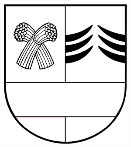 ŠAKIŲ RAJONO SAVIVALDYBĖS TARYBASPRENDIMASDĖL ASMENS (ŠEIMOS) SOCIALINIŲ PASLAUGŲ POREIKIO NUSTATYMO IR SKYRIMO ŠAKIŲ RAJONO SAVIVALDYBĖJE TVARKOS APRAŠO PATVIRTINIMO2021 m. gegužės 28 d. Nr. T-164Šakiai	Vadovaudamasi Lietuvos Respublikos vietos savivaldos įstatymo 16 straipsnio 4 punktu, 18 straipsnio 1 dalimi, Lietuvos Respublikos socialinių paslaugų įstatymo 13 straipsnio 4 dalimi, Asmens (šeimos) socialinių paslaugų poreikio nustatymo ir skyrimo tvarkos aprašu, patvirtintu Lietuvos Respublikos socialinės apsaugos ir darbo ministro . balandžio 5 d. įsakymu Nr. A1-94 „Dėl asmens (šeimos) socialinių paslaugų poreikio nustatymo ir skyrimo tvarkos aprašo ir senyvo amžiaus asmens bei suaugusio asmens su negalia socialinės globos poreikio nustatymo metodikos patvirtinimo“, Šakių rajono savivaldybės taryba n u s p r e n d ž i a:	1. Patvirtinti asmens (šeimos) socialinių paslaugų poreikio nustatymo ir skyrimo Šakių rajono savivaldybėje tvarkos aprašą (pridedama).	2. Pripažinti netekusiu galios Šakių rajono savivaldybės tarybos 2017 m. sausio 27 d. sprendimą Nr. T-10 „Dėl asmens (šeimos) socialinių paslaugų poreikio nustatymo ir skyrimo tvarkos aprašo patvirtinimo“.	Šis sprendimas per vieną mėnesį nuo sprendimo paskelbimo dienos gali būti skundžiamas Lietuvos administracinių ginčų komisijos Kauno apygardos skyriui adresu: Laisvės al. 36, Kaunas, arba Regionų apygardos administracinio teismo Kauno rūmams adresu: A. Mickevičiaus g. 8A, Kaunas.Savivaldybės meras								           Edgaras Pilypaitis 